东软防火墙至中神通UTMWALL的功能迁移手册更多产品迁移说明：http://www.trustcomputing.com.cn/utmwall-rom/migration东软率先推出了第三代信息安全网关—东软NetEye集成安全网关（NISG）。NISG是以先进架构为基础，以东软多年创新的流过滤检测技术为核心，融合多种安全技术的先进安全产品。该产品有效的解决了面对最新威胁及传统安全产品堆叠所带来的问题，在确保网络稳定的前提下，极大提升了综合安全防护能力。武汉中神通信息技术有限公司历经15年的开发和用户使用形成了中神通UTMWALL®系列产品，有硬件整机、OS软件、虚拟化云网关等三种产品形式，OS由50多个不断增长的功能APP、32种内置日志和5种特征库组成，每个APP都有配套的在线帮助、任务向导、视频演示和状态统计，可以担当安全网关、防火墙、UTM、NGFW等角色，胜任局域网接入、服务器接入、远程VPN接入、流控审计、行为管理、安全防护等重任，具备稳定、易用、全面、节能、自主性高、扩展性好、性价比优的特点，是云计算时代的网络安全产品。以下是两者之间的功能对比迁移表：参考文件：1. 东软Neteye防火墙使用手册目录 v3.xhttp://wenku.baidu.com/view/322c727831b765ce0508143b.html2. 中神通UTMWALL网关管理员手册
http://www.trustcomputing.com.cn/utmwall-rom/UTMWALL_v1.9_Manual_CN_20150331.pdf东软防火墙 v3.x功能项页码中神通UTMWALL v1.8功能项页码第1章 防火墙和VPN介绍1-1A功能简介8第2章 NetEye防火墙简介2-1A功能简介8第3章 NetEye防火墙管理器3-1B快速安装指南9第4章 NetEye防火墙安全控制台4-1<见下>§4.1 登录4-2B快速安装指南9§4.2 地址簿4-7B快速安装指南9§4.3 资源4-105基础策略93§4.3.1 资源4-105基础策略93§4.3.1.1 名单4-125.1 地址对象
8.2 用户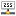 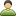 93
181§4.3.1.2 内容过滤规则4-176.15 FTP代理过滤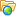 6.4 WEB审计过滤
6.9 WEB代理过滤规则
6.17 SMTP代理过滤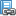 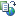 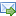 138
115
126
142§4.3.1.3 认证管理4-348.3 用户组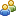 183§4.3.1.4 包过滤规则4-465.7 总控策略 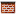 105§4.3.1.5 地址绑定规则4-554.1 ARP服务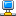 82§4.3.1.6 地址转换规则4-605.6 NAT策略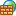 103§4.3.1.7 非IP规则4-71系统内置§4.3.1.8 本地访问控制规则4-752.2 初始设置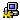 49§4.3.1.9 流量限制4-805.3 流量对象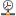 97§4.3.1.10 多播规则4-101系统内置§4.3.1.11 带宽控制规则4-1075.5 QoS对象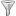 101§4.3.2 工程4-1111.2 源IP功能统计
2.6 配置管理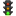 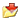 19
58§4.4 文件4-1372系统管理47§4.4.1 更改登录口令4-1372.8 帐号口令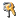 62§4.4.2 事件配置4-1381.14 系统日志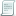 43§4.4.3 同步4-1432.6 配置管理 手工还原配置58§4.4.4 系统配置4-144<见下>§4.4.4.1 服务与审计配置4-1443.1 网卡设置
1.14 系统日志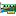 67
43§4.4.4.2 主机配置4-1483.7 DNS解析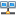 80§4.4.4.3 域名服务配置4-1493.7 DNS解析80§4.4.5 重置防火墙4-1512.6 配置管理 还原初始配置58§4.5 工具4-154<见下>§4.5.1 流量管理4-1541.8 流量统计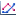 31§4.5.2 用户信息收集4-1541.7 ARP状态
8.2 用户
1.13 测试工具 Netbios名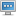 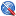 29
181
41§4.5.3 IDS联动4-1577.7 IPS状态 调用URL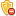 174§4.5.4 SNMP设置4-1664.6 SNMP服务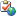 91§4.5.5 防火墙调试工具4-1801.13 测试工具41§4.5.6 设置防火墙系统时间4-1822.5 本地时间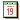 56§4.5.7 备份恢复防火墙文件4-1862.6 配置管理58§4.5.8 系统信息4-1891.1 系统概要/仪表盘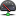 17§4.5.9 License管理4-1902.1 许可证
2.7 升级管理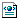 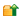 47
60§4.6 密钥管理4-1958.2 用户 用户证书
2.8 帐号口令 管理员证书
10.2 IPSEC VPN本机设置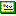 181
62
202§4.7 其它功能4-203<见下>§4.7.1 DNS双向解析4-2036.5 DNS代理过滤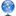 117§4.7.2 双机热备4-2073.5 双机热备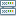 76第5章 NetEye网络实时监控系统5-11状态统计16§5.1 登录5-2B快速安装指南9§5.2 地址簿5-6B快速安装指南9§5.3 监视器5-9<见下>§5.3.1 实时连接状态显示5-91.11 会话状态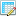 37§5.3.2 实时数据流量显示5-251.5 网卡状态25§5.3.3 VPN通道状态5-2710.4 IPSEC VPN连接 状态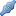 206§5.3.4 用户信息收集5-341.7 ARP状态
8.2 用户
1.13 测试工具 Netbios名29
181
41§5.4 捕捉器5-361.12 实时监控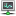 39第6章 NetEye防火墙审计系统6-11.15 日志统计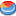 45第7章 VPN功能的实现7-110 IPSEC VPN199SSLVPN11.1 SSL接入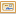 11.2 SSLVPN总体设置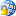 208210